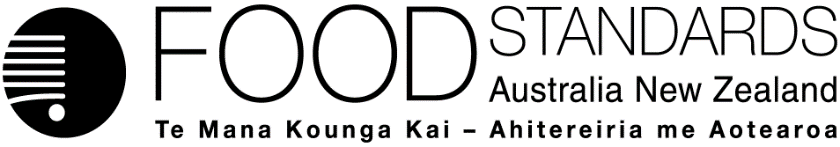 5 July 2018[53-18]Administrative Assessment Report – Application A1167Lactase from a recombinant strain of Bacillus subtilis as a PADecisionChargesApplication Handbook requirementsConsultation & assessment timeframeDate received:  19 June 2018Date due for completion of administrative assessment:  3 July 2018Date completed:  2 July 2018Date received:  19 June 2018Date due for completion of administrative assessment:  3 July 2018Date completed:  2 July 2018Date received:  19 June 2018Date due for completion of administrative assessment:  3 July 2018Date completed:  2 July 2018Applicant: DuPont Australia Pty Ltd  Applicant: DuPont Australia Pty Ltd  Potentially affected standard:  Standard 1.3.3, Schedule 18Brief description of Application:To seek approval for the use of Lactase (β-D-galactoside galactohydrolase EC 3.2.1.23) from a recombinant strain of Bacillus subtilis as a processing aid in foods, specifically in dairy processing and the production of galactooligosaccharide (GOS).Brief description of Application:To seek approval for the use of Lactase (β-D-galactoside galactohydrolase EC 3.2.1.23) from a recombinant strain of Bacillus subtilis as a processing aid in foods, specifically in dairy processing and the production of galactooligosaccharide (GOS).Potentially affected standard:  Standard 1.3.3, Schedule 18Procedure:  GeneralEstimated total hours: 350Reasons why:Seeking permission for a new GM microbial source for permitted enzyme as a processing aid.Provisional estimated start work:  Early March 2019Application acceptedDate: 2 July 2018Has the Applicant requested confidential commercial information status? Yes ✔What documents are affected? Appendix B, B1, D and EHas the Applicant provided justification for confidential commercial information request? Yes ✔Does FSANZ consider that the application confers an exclusive capturable commercial benefit on the Applicant?No ✔ Does the Applicant want to expedite consideration of this Application?Yes✔	Which Guidelines within the Part 3 of the Application Handbook apply to this Application?3.1.1, 3.3.2Is the checklist completed?Yes✔ Does the Application meet the requirements of the relevant Guidelines?  Yes ✔	Does the Application relate to a matter that may be developed as a food regulatory measure, or that warrants a variation of a food regulatory measure?Yes ✔	Is the Application so similar to a previous application or proposal for the development or variation of a food regulatory measure that it ought not to be accepted?No ✔Did the Applicant identify the Procedure that, in their view, applies to the consideration of this Application?Yes ✔	If yes, indicate which Procedure: GeneralOther Comments or Relevant Matters:NilProposed length of public consultation period  4-6 weeks Proposed timeframe for assessment:Commence assessment (clock start)	Early March 2019Completion of assessment & preparation of draft food reg measure	Early July 2019Public comment (6 weeks)	Early July – mid-Aug 2019Board to complete approval	4/5 December 2019Notification to Forum	Mid-December 2019Anticipated gazettal if no review requested	Late January 2020 